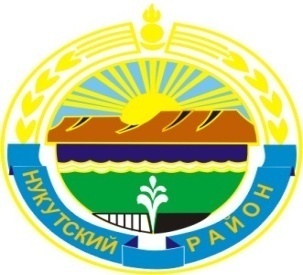 МУНИЦИПАЛЬНОЕ  ОБРАЗОВАНИЕ «НУКУТСКИЙ  РАЙОН»АДМИНИСТРАЦИЯМУНИЦИПАЛЬНОГО ОБРАЗОВАНИЯ «НУКУТСКИЙ РАЙОН»ПОСТАНОВЛЕНИЕот 25 января 2017 года		                     № 19     		                      п. НовонукутскийОб отмене постановления Администрациимуниципального образования «Нукутский район»          В связи с внесением изменений в учредительные документы Муниципального казенного учреждения «Центр образования Нукутского района», руководствуясь ст.35 Устава муниципального образования «Нукутский район», АдминистрацияПОСТАНОВЛЯЕТ:Отменить постановление Администрации муниципального образования «Нукутский район» от 22.08.2016 года № 186 «Об утверждении структуры Муниципального казенного учреждения «Управление образования администрации муниципального образования «Нукутский район».Опубликовать настоящее постановление в печатном издании «Официальный курьер» и разместить на официальных сайтах муниципального образования «Нукутский район» и МКУ «Центр образования Нукутского района».Контроль за исполнением настоящего постановления возложить на заместителя мэра муниципального образования «Нукутский район» по социальным вопросам  М.П. Хойлову. Мэр                                                                                           С.Г. Гомбоев